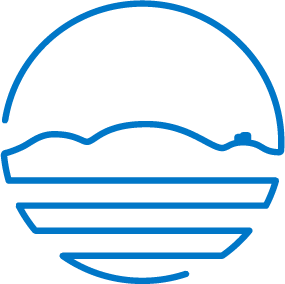 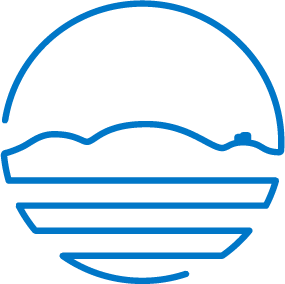 Objednávka č. 20233102Datum vystavení dokladu: 02.02.2023 Dodací lhůta:Vyřizuje: Specifikace objednávky (text)Objednáváme u Vás dle cenové nabídky NABZL-2023-000182 ze dne 1.2.2023 následující kanalizační  tlakovou hadici s koncovkami na vozidlo Kaiser Eco-Combi.m  120  -	Aquapress, 250 bar, 25/39 - G1" pro čištění kanalizací G 1", Semperitks   20  -	Spirotec PVC JUVE - ts hadice pro kapaliny, 3 bar (102/113mm), Dodací adresa:    Vodovody a kanalizace Břeclav, a.s.Sklad MTZ (areál ČOV Břeclav)Bratislavská 3587690 02 Břeclav                        K převzetí je pověřen p.                       - tel. č.                              , který bude uveden a podepsán na předávacím protokolu nebo dodacím listu.Pozn.: Tato objednávka bude uveřejněna v registru smluv.  GMS velkoobchod , s.r.o.  IČO: 25954113Nádražní 491563 01 LanškrounFakturu zašlete písemně nebo elektronicky na adresu uvedenou v hlavičce objednávky.Na faktuře uveďte číslo objednávky nebo přiložte její potvrzenou kopii.Dodavatel se zavazuje, že bude dodržovat Pravidla v oblasti životního prostředí pro dodavatele, jejichž znění je k dispozici na stránkách společnosti Vodovody a kanalizace Břeclav, a.s..Fakturu zašlete písemně nebo elektronicky na adresu uvedenou v hlavičce objednávky.Na faktuře uveďte číslo objednávky nebo přiložte její potvrzenou kopii.Dodavatel se zavazuje, že bude dodržovat Pravidla v oblasti životního prostředí pro dodavatele, jejichž znění je k dispozici na stránkách společnosti Vodovody a kanalizace Břeclav, a.s..Středisko: 6. Středisko kanalizací a ČOVUrčeno pro: Vozidlo Kaiser BVH 92-71Předpokládaná cena bez DPH: 102 949,45Předpokládaná cena bez DPH: 102 949,45Razítko a podpis dodavateleRazítko a podpis odběratele